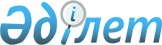 Об утверждении бюджета Кенкиякского сельского округа на 2019–2021 годы
					
			С истёкшим сроком
			
			
		
					Решение Темирского районного маслихата Актюбинской области от 4 января 2019 года № 312. Зарегистрировано Управлением юстиции Темирского района Департамента юстиции Актюбинской области 10 января 2019 года № 3-10-241. Прекращено действие в связи с истечением срока
      В соответствии с пунктом 2 статьи 9–1 Кодекса Республики Казахстан от 4 декабря 2008 года "Бюджетный кодекс Республики Казахстан", пунктом 2–7 статьи 6 Закона Республики Казахстан от 23 января 2001 года "О местном государственном управлении и самоуправлении в Республике Казахстан" Темирский районный маслихат РЕШИЛ:
      1. Утвердить бюджет Кенкиякского сельского округа на 2019 – 2021 годы согласно приложениям 1, 2 и 3 соответственно, в том числе на 2019 год в следующих объемах:
      1) доходы – 145 518 тысяч тенге:
      налоговые поступления – 37 387 тысяч тенге;
      неналоговые поступления – 20 тысяч тенге;
      поступления трансфертов – 108 111 тысяч тенге;
      2) расходы – 145 518 тысяч тенге;
      3) сальдо по операциям с финансовыми активами – 0 тысяч тенге;
      4) дефицит бюджета – 0 тысяч тенге;
      5) финансирование дефицита бюджета – 0 тысяч тенге.
      2. Установить, что в доход бюджета Кенкиякского сельского округа зачисляются следующие:
      налоговые поступления:
      индивидуальный подоходный налог по доходам, не облагаемым у источника выплаты, физических лиц, зарегистрированных на территории сельского округа;
      налог на имущество физических лиц, имущество которых находится на территории сельского округа;
      земельный налог на земли населенных пунктов, взимаемого с физических и юридических лиц, земельный участок которых находится в сельском округе;
      налог на транспортные средства, взимаемого с физических и юридических лиц, зарегистрированных в сельском округе;
      плата за размещение наружной (визуальной) рекламы на: 
      объектах стационарного размещения рекламы в полосе отвода автомобильных дорог общего пользования республиканского значения, проходящих через территорию сельского округа; 
      объектах стационарного размещения рекламы в полосе отвода автомобильных дорог общего пользования областного значения, проходящих через территорию сельского округа; 
      объектах стационарного размещения рекламы в полосе отвода автомобильных дорог общего пользования районного значения; 
      неналоговые поступления: 
      другие неналоговые поступления в бюджет сельского округа. 
      3. Принять к сведению и руководству, что в соответствии со статьей 8 Закона Республики Казахстан от 30 ноября 2018 года "О республиканском бюджете на 2019 – 2021 годы" с 1 января 2019 года установлены:
      1) минимальный размер заработной платы – 42 500 тенге;
      2) месячный расчетный показатель для исчисления пособий и иных социальных выплат, а также применения штрафных санкций, налогов и других платежей в соответствии с законодательством Республики Казахстан – 2 525 тенге;
      3) величину прожиточного минимума для исчисления размеров базовых социальных выплат – 29 698 тенге.
      4. В соответствии с решением Темирского районного маслихата от 24 декабря 2018 года № 303 "Об утверждении Темирского районного бюджета на 2019–2021 годы" предусмотрены на 2019 год объем субвенции, передаваемые из районного бюджета в бюджет Кенкиякского сельского округа в сумме 30 030 тысяч тенге.
      5. Учесть в бюджете Кенкиякского сельского округа на 2019 год поступления целевых текущих трансфертов из республиканского бюджета:
      на повышение заработной платы отдельных категорий гражданских служащих, работников организаций, содержащихся за счет средств государственного бюджета, работников казенных предприятий в связи с изменением размера минимальной заработной платы – 5 851 тысяч тенге;
      на реализацию государственного образовательного заказа в дошкольных организациях образования – 10 493 тысяч тенге.
      Распределение указанных сумм целевых текущих трансфертов определяется на основании решения акима Кенкиякского сельского округа. 
      6. Учесть в бюджете Кенкиякского сельского округа на 2019 год поступление целевых текущих трансфертов из областного бюджета:
      на реализацию государственного образовательного заказа в дошкольных организациях образования – 58 062 тысяч тенге;
      на установку камер видеонаблюдения в детских дошкольных организациях образования – 2 400 тысяч тенге;
      Распределение указанных сумм целевых текущих трансфертов определяется на основании решения акима Кенкиякского сельского округа. 
      7. Учесть в бюджете Кенкиякского сельского округа на 2019 год поступление целевого текущего трансферта из районного бюджета в сумме 1 275 тысяч тенге.
      Распределение указанной суммы целевого текущего трансферта определяется на основании решения акима Кенкиякского сельского округа. 
      8. Государственному учреждению "Аппарат Темирского районного маслихата" в установленном законодательством порядке обеспечить:
      1) государственную регистрацию настоящего решения в Управлении юстиции Темирского района;
      2) направление настоящего решения на официальное опубликование в периодических печатных изданиях и эталонном контрольном банке нормативных правовых актов Республики Казахстан;
      3) размещение настоящего решения на интернет – ресурсе Темирского районного маслихата.
      9. Настоящее решение вводится в действие с 1 января 2019 года. Бюджет Кенкиякского сельского округа на 2019 год Бюджет Кенкиякского сельского округа на 2020 год Бюджет Кенкиякского сельского округа на 2021 год
					© 2012. РГП на ПХВ «Институт законодательства и правовой информации Республики Казахстан» Министерства юстиции Республики Казахстан
				
      Председатель сессии Темирского районного маслихата 

К. Ескалиев

      Секретарь Темирского районного маслихата 

Б. Избасов
Приложение 1к решению районного маслихата№ 312 от 4 января 2019 года
Категория
Класс
Подкласс
Наименование
Сумма (тысяч тенге)
I. Доходы
145518
1
Налоговые поступления
37387
01
Подоходный налог
12000
2
Индивидуальный подоходный налог
12000
04
Hалоги на собственность
23387
1
Hалоги на имущество
800
3
Земельный налог
650
4
Hалог на транспортные средства
21937
05
Внутренние налоги на товары, работы и услуги
2000
4
Сборы за ведение предпринимательской и профессиональной деятельности
2000
2
Неналоговые поступления
20
01
Доходы от государственной собственности
20
5
Доходы от аренды имущества, находящегося в государственной собственности
20
4
Поступления трансфертов
108111
02
Трансферты из вышестоящих органов государственного управления
108111
3
Трансферты из районного (города областного значения) бюджета
108111
Функциональная группа
Функциональная подгруппа
Администратор БП
Программа
Наименование
Сумма (тысяч тенге)
II. Затраты
145518
01
Государственные услуги общего характера
27243
1
Представительные, исполнительные и другие органы, выполняющие общие функции государственного управления
27243
124
Аппарат акима города районного значения, села, поселка, сельского округа
27243
001
Услуги по обеспечению деятельности акима города районного значения,села, поселка, сельского округа
24061
022
Капитальные расходы государственного органа
3182
04
Образование
111125
1
Дошкольное воспитание и обучение
111125
124
Аппарат акима города районного значения, села, поселка, сельского округа
111125
004
Дошкольное воспитание и обучение и организация медицинского обслуживания в организациях дошкольного воспитания и обучения
39241
041
Реализация государственного образовательного заказа в дошкольных организациях образования
71884
07
Жилищно-коммунальное хозяйство
4650
3
Благоустройство населенных пунктов
4650
124
Аппарат акима города районного значения, села, поселка, сельского округа
4650
008
Освещение улиц в населенных пунктах
3300
009
Обеспечение санитарии населенных пунктов
1000
011
Благоустройство и озеленение населенных пунктов
350
13
Прочие
2500
9
Прочие
2500
124
Аппарат акима города районного значения, села, поселка, сельского округа
2500
040
Реализация мероприятий для решения вопросов обустройства населенных пунктов в реализацию мер по содействию экономическому развитию регионов в рамках Программы развития регионов до 2020 года
2500
Функциональная группа
Функциональная подгруппа
Администратор БП
Программа
Наименование
Сумма, тысяч тенге
III. Сальдо по операциям с финансовыми активами
0
IV. Дефицит бюджета
0
V. Финансирование дефицита бюджета
0Приложение 2к решению районного маслихата№ 312 от 4 января 2019 года
Категория
Класс
Подкласс
Наименование
Сумма (тысяч тенге)
I. Доходы
71414
1
Налоговые поступления
38950
01
Подоходный налог
12460
2
Индивидуальный подоходный налог
12460
04
Hалоги на собственность
24440
1
Hалоги на имущество
1000
3
Земельный налог
870
4
Hалог на транспортные средства
22570
05
Внутренние налоги на товары, работы и услуги
2050
4
Сборы за ведение предпринимательской и профессиональной деятельности
2050
2
Неналоговые поступления
1455
01
Доходы от государственной собственности
1455
5
Доходы от аренды имущества, находящегося в государственной собственности
1455
4
Поступления трансфертов
31009
02
Трансферты из вышестоящих органов государственного управления
31009
3
Трансферты из районного (города областного значения) бюджета
31009
Функциональная группа
Функциональная подгруппа
Администратор БП
Программа
Наименование
Сумма (тысяч тенге)
II. Затраты
71414
01
Государственные услуги общего характера
28106
1
Представительные, исполнительные и другие органы, выполняющие общие функции государственного управления
28106
124
Аппарат акима города районного значения, села, поселка, сельского округа
28106
001
Услуги по обеспечению деятельности акима города районного значения,села, поселка, сельского округа
26506
022
Капитальные расходы государственного органа
1600
04
Образование
34433
1
Дошкольное воспитание и обучение
34433
124
Аппарат акима города районного значения, села, поселка, сельского округа
34433
004
Дошкольное воспитание и обучение и организация медицинского обслуживания в организациях дошкольного воспитания и обучения
34433
07
Жилищно-коммунальное хозяйство
5755
3
Благоустройство населенных пунктов
5755
124
Аппарат акима города районного значения, села, поселка, сельского округа
5755
008
Освещение улиц в населенных пунктах
4500
009
Обеспечение санитарии населенных пунктов
800
011
Благоустройство и озеленение населенных пунктов
455
13
Прочие
3120
9
Прочие
3120
124
Аппарат акима города районного значения, села, поселка, сельского округа
3120
040
Реализация мероприятий для решения вопросов обустройства населенных пунктов в реализацию мер по содействию экономическому развитию регионов в рамках Программы развития регионов до 2020 года
3120
Функциональная группа
Функциональная подгруппа
Администратор БП
Программа
Наименование
Сумма, тысяч тенге
III. Сальдо по операциям с финансовыми активами
0
IV. Дефицит бюджета
0
V. Финансирование дефицита бюджета
0Приложение 3к решению районного маслихата№ 312 от 4 января 2019 года
Категория
Класс
Подкласс
Наименование
Сумма (тысяч тенге)
I. Доходы
68817
1
Налоговые поступления
39250
01
Подоходный налог
12250
2
Индивидуальный подоходный налог
12250
04
Hалоги на собственность
24850
1
Hалоги на имущество
1350
3
Земельный налог
900
4
Hалог на транспортные средства
22600
05
Внутренние налоги на товары, работы и услуги
2150
4
Сборы за ведение предпринимательской и профессиональной деятельности
2150
2
Неналоговые поступления
1455
01
Доходы от государственной собственности
1455
5
Доходы от аренды имущества, находящегося в государственной собственности
1455
4
Поступления трансфертов
28112
02
Трансферты из вышестоящих органов государственного управления
28112
3
Трансферты из районного (города областного значения) бюджета
28112
Функциональная группа
Функциональная подгруппа
Администратор БП
Программа
Наименование
Сумма (тысяч тенге)
II. Затраты
68817
01
Государственные услуги общего характера
28106
1
Представительные, исполнительные и другие органы, выполняющие общие функции государственного управления
28106
124
Аппарат акима города районного значения, села, поселка, сельского округа
28106
001
Услуги по обеспечению деятельности акима города районного значения,села, поселка, сельского округа
26506
022
Капитальные расходы государственного органа
1600
04
Образование
33382
1
Дошкольное воспитание и обучение
33382
124
Аппарат акима города районного значения, села, поселка, сельского округа
33382
004
Дошкольное воспитание и обучение и организация медицинского обслуживания в организациях дошкольного воспитания и обучения
33382
07
Жилищно-коммунальное хозяйство
4375
3
Благоустройство населенных пунктов
4375
124
Аппарат акима города районного значения, села, поселка, сельского округа
4375
008
Освещение улиц в населенных пунктах
3200
009
Обеспечение санитарии населенных пунктов
750
011
Благоустройство и озеленение населенных пунктов
425
13
Прочие
2954
9
Прочие
2954
124
Аппарат акима города районного значения, села, поселка, сельского округа
2954
040
Реализация мероприятий для решения вопросов обустройства населенных пунктов в реализацию мер по содействию экономическому развитию регионов в рамках Программы развития регионов до 2020 года
2954
Функциональная группа
Функциональная подгруппа
Администратор БП
Программа
Наименование
Сумма, тысяч тенге
III. Сальдо по операциям с финансовыми активами
0
IV. Дефицит бюджета
0
V. Финансирование дефицита бюджета
0